Officials Confirm Protections For AI-Assisted WorkMedia content people create with the assistance of artificial intelligence is eligible for copyright protections, the US Copyright Office has ruled. Copyright law does not apply to work AI creates completely.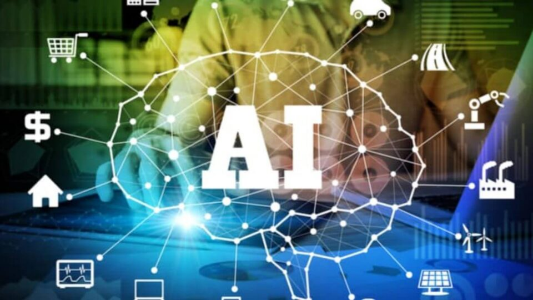 The Hollywood Reporter 3/16/23https://www.hollywoodreporter.com/business/business-news/ai-assisted-works-open-to-copyright-protection-1235354692/Image credit:https://www.todaytechreviews.com/wp-content/uploads/2020/06/Artificial-Intelligence-in-digital-marketing-1-960x540.jpg